Reception Class Timetable – w/c 1.2.21 -  Mental Health Week Book of the Week – Pass It On  8.45amExercise9.00amZoomPhonics9.30amPhonicsActivities 10.00amStory10.15amBreak 10.30amZoomWriting11.00amActivities11.45amLunch12.45amMathsMaking pairsCombining 2 groups 1.15pm onwardsActivities  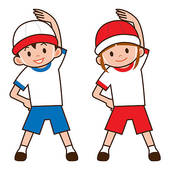 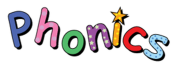 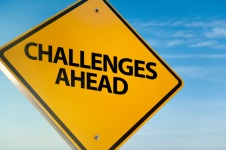 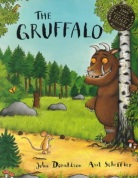 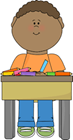 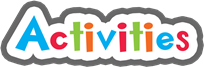 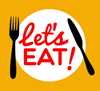 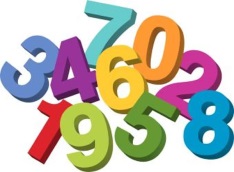 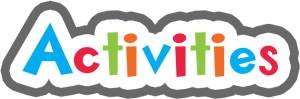 MondayDaily ExerciseMental Health Week storyPhonics activitiesStory TimeFruit and DrinkShow and Tell121 ReadingActivitiesChoosing Time Maths1and Activity Making a book about what makes us happyTuesdayDaily ExercisePhonicsooshortPhonics activitiesStory TimeFruit and DrinkWritingooPhonics Bingo121 ReadingActivitiesChoosing TimeMaths2and ActivityOutside Activity Making recycled bird feedersWednDaily ExercisePhonicserPhonics activitiesStory TimeFruit and DrinkWritingerPhonics Bingo121 ReadingMaking clay dinosaurs 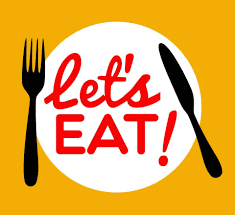 Maths3and ActivityMaking a Worry Toy ThursdayDaily ExercisePhonicsConsolidationPhonics activitiesStory TimeFruit and DrinkWritingPhonics Bingo121 ReadingActivitiesChoosing TimeMaths4and ActivityICT Designing a Superhero Achievement Assembly 2pmFridayFancy Dress Daily ExerciseDress to ExpressPhonics activitiesStory TimeFruit and DrinkNumber Writing Number Bingo121 ReadingActivitiesChoosing TimeMaths5and ActivityP.E sessionWhole School Talent Show 